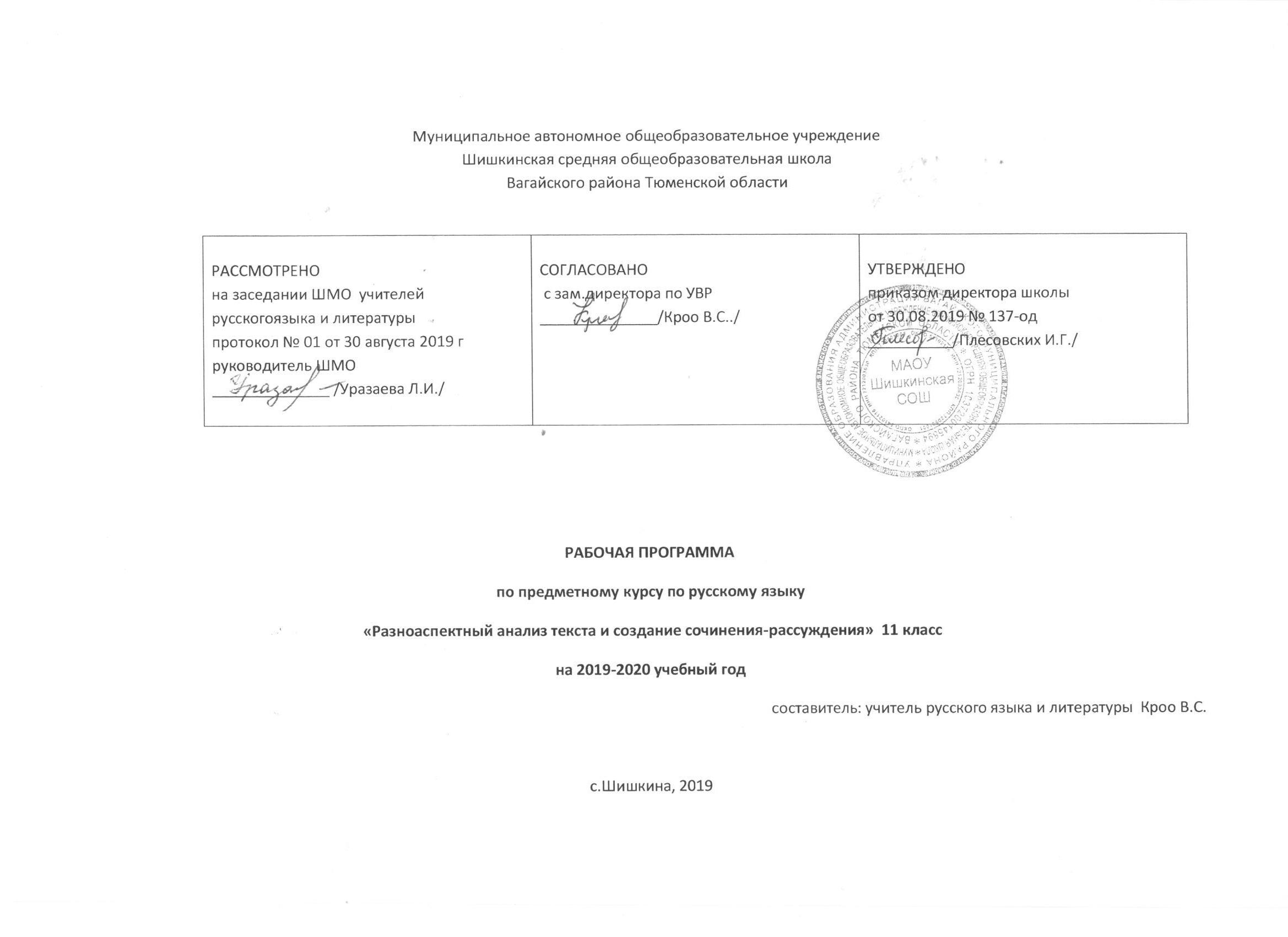 Пояснительная записка.Программа предназначена для обучения учащихся 11 класса, рассчитана на 18 часов, базируется на программно-методических материалах по русскому языку, составитель Власенков А.И. и анализе результатов сочинения ЕГЭ предыдущих лет.Главные принципы, на которых строится курс, научность, системность, доступность. Это позволит учащимся максимально успешно овладеть ключевыми языковыми и речевыми компетенциями. Актуальность курса заключается в расширении знаний по русскому языку с целью успешной сдачи ЕГЭ. Задание 27 Единого государственного экзамена по русскому языку – это задание повышенной сложности, поэтому необходимо особенно внимательно отнестись к его выполнению, а значит, и к подготовке. Верное выполнение данного задания позволяет выпускнику получить наивысший балл, что является актуальностью курса.Новизна курса заключается в системе работы, назначение которой – помочь в написании сочинения и овладении умениями, необходимыми в учебной и будущей профессиональной деятельности. Выпускники учатся работать с информацией, заложенной в тексте, учатся четко формулировать, логично излагать и аргументированно доказывать собственную точку зрения.Для того чтобы деятельность выпускника была успешной, учащиеся должны понимать, чему учатся, над какими умениями работают. Именно поэтому вниманию учащихся предлагаются критерии оценки сочинения; теоретический материал, помогающий правильно организовывать работу на каждом этапе выполнения задания; вопросы, проверяющие успешность деятельности; а также перечень типичных ошибок, знание которых поможет не допустить подобных просчетов в собственной работе. Также предусмотрена работа над пониманием значения терминов, используемая в формулировке задания 27 и критериях оценивания.Программа предлагает для работы большое количество сочинений разной степени успешности. Материалы позволяют не только научиться видеть и исправлять типичные ошибки, допущенные школьниками, но и познакомиться с хорошими сочинениями. Анализ текстов ученических работ поможет научиться понимать, что возможны разные способы развития одной и той же темы, решения проблемы.Методическая система достижения цели складывается из строгой последовательности этапов выполнения работы по критериям, анализа сочинений по критериям, прогнозировать возможные результаты работы и проводить самоанализ.Результатом системы работы курса является успешное выполнение задания 27 (сочинение) на ЕГЭ по русскому языку в соответствии с критериями оценки.Практические занятия предусматривают написание сочинения поэтапно, итоговой работой является написание сочинения ЕГЭ. Программа элективного курса состоит из 2-х разделов.Первый раздел «Разноаспектный анализ текста». В данном разделе рассматривается последовательность расположения частей текста, систематизируются и дополняются знания о стилях, типах речи, способах и средствах связи в тексте. Поскольку данный раздел носит комплексный характер, учащиеся будут учиться анализировать не только стилевые особенности текста, но и содержащиеся в нем изобразительно-выразительные средства.Второй раздел «Сочинение – рассуждение». Данный раздел программы предусматривает конструирование текста типа рассуждения на основе исходного текста, развивает умение понимать и интерпретировать читаемый текст, создавать свое высказывание, уточняя тему и основную мысль, выстраивать композицию, отбирать языковые средства, объяснять их роль в тексте, выбирать стиль и тип речи. Умения и навыки, приобретенные в данном разделе, направлены на выполнение задания повышенного уровня сложности.Цели элективного предмета:1. Помочь ученикам максимально подготовиться к выполнению задания 27 (сочинение) ЕГЭ.
2. Совершенствование и развитие умения строить письменное высказывание в жанре рецензии или эссе.
3. Формирование и развитие навыков грамотного и свободного владения письменной речью.
4. Совершенствование и развитие умения читать и понимать общее содержание текстов разных функциональных стилей.
5. Формирование и развитие умения находить изобразительные средства языка и объяснять их роль в тексте.
6. Совершенствование и развитие умения передавать в письменной форме свое, индивидуальное восприятие, свое понимание поставленных в тексте проблем, свои оценки фактов и явлений.Задачи элективного предмета: Помочь овладеть литературно-критическими жанрами (рецензия, эссе). Закрепить и расширить знания учащихся о тексте, совершенствуя в то же время навыки конструирования текстов в жанре рецензии или эссе. Способствовать развитию письменной речи. Подготовить учащихся к выполнению задания 27 (сочинение) ЕГЭ.Технология организации учебного процесса Реализация данной программы предусматривает использование личностно-ориентированного обучения, признающего ученика главной фигурой образовательного процесса.Цели обучения реализуются в ходе активной познавательной деятельности каждого ученика при его взаимодействии с учителем и соучениками. Обучение строится на основе теоретической и практической формы работы с учащимися. Освоение курса предполагает следующую типологию уроков:- уроки-лекции;
- уроки применения знаний на практике;
- уроки навыков (тренировочные);
- уроки комплексного применения знаний.Преобладают групповые и индивидуальные формы работы. Основными организационными формами вовлечения учащихся в учебную деятельность являются:- работа под руководством учителя (усвоение и закрепление теоретического материала, составление текстов в жанре рецензии, эссе);
- самостоятельная работа (написание рецензии, эссе, нахождение выразительных средств языка и объяснение их роли);
- работа в группах;
- индивидуальная работа.Организация занятия предусматривает создание благоприятных эмоционально-деловых отношений, организацию самостоятельной познавательной деятельности учащихся, направленной на развитие самостоятельности как черты личности.Набор заданий для работы помещён в тренировочных тестах и индивидуальных карточках, распределён в соответствии с процессом и структурой ЕГЭ.Содержание программыРАЗДЕЛ IРазноаспектный анализ текста. (8 часов)Тема 1. Стилистический и типологический анализ текста. (4 часа)Текст. Тема и основная мысль текста. Средства связи между частями текста. Способы связи в тексте. Выделение микротем. Лексические, морфологические, синтаксические средства организации текста. Стили речи. Типы речи.Тема 2. Лингвистический анализ текста. (4 часа)Изобразительно-выразительные средства языка, оформляющие описание и рассуждение.Анализ изобразительно-выразительных средств, оформляющих описание и рассуждение.Анализ лексики: многозначные слова, переносное значение слова, синонимы, антонимы, лексика ограниченного употребления, фразеологизмы. Контекстные синонимы. Контекстные антонимы.Фонетические средства выразительности: аллитерация, ассонанс, благозвучие (эвфония), диссонанс, звукопись.Лексически – поэтические тропы: метафора, синекдоха, ирония, гипербола, литота, олицетворение, эпитет, аллегория, перифраза, художественный символ, паронимы.Стилистические фигуры: градация, антитеза, оксюморон, лексический повтор, анафора, эпифора, параллелизм, эллипсис, умолчание, риторический вопрос, риторическое восклицание, риторическое обращение, синтаксические конструкции.РАЗДЕЛ IIСочинение-рассуждение на основе текста. (10 часов)Тема 1. Анализ текста. (2 часа)Содержание исходного текста.Тексты научно-популярного, публицистического, разговорного стиля. Анализ композиции научного, публицистического, разговорного стиля. Рецензия. Эссе.Тема 2. Композиция и языковое оформление сочинения. (7 часов)Вступление к сочинению. Смысловые и грамматические связи предложений.Авторская позиция.Основная часть сочинения.Финал сочинения-рассуждения. Изложение собственного мнения.Тренировочные сочинения. Практические работы: написание сочинений-рассуждений; редактирование. Основные термины и понятияСтили речи: публицистический, художественный, научный, разговорный.Типы речи: описание, повествование, рассуждение.Изобразительно-выразительные средства языка: эпитет, метафора, сравнение, аллегория.Лексические средства: антонимы, контекстные антонимы, гипербола, индивидуально-авторские неологизмы, синонимы, контекстные синонимы, синтаксические синонимы, стилистические синонимы, метафора, метонимия, оксюморон, олицетворение, оценочная лексика, перифраза, пословицы и поговорки, фразеологизмы, цитаты, эпитет.Синтаксические средства: авторская пунктуация, анафора, антитеза, риторические фигуры, градация, инверсия, композиционный стык, многосоюзие, парцелляция, повтор, присоединительные конструкции, синтаксический параллелизм, эпифора.Количество часов – 18 часов (1 час в  неделю 2-3 четверть).Требования к уровню подготовки учащихсяВ результате прохождения программного материала обучающиеся должны знать: основные понятия, необходимые для создания текста и его анализа;определение терминов, встречающихся в формулировке задания в критериях оценивания;виды текста;определение понятий «вступление» и «заключение»;что такое проблема текста, комментарий, позиция автора;Обучающиеся должны уметь:указывать средства связи между частями текста; определить тему и основную мысль текста; определить тип и стиль речи; использовать знания о тексте и изобразительно-выразительных средствах языка при анализе текста; понимать и интерпретировать содержание исходного текста;анализировать форму исходного текста; находить характерные для исходного текста языковые средства; создавать связное высказывание; излагать последовательно собственные мысли; использовать в собственной речи разнообразие грамматических конструкций и лексическое богатство языка. оформлять речь в соответствии с орфографическими, грамматическими и пунктуационными нормами литературного языка. Ожидаемые результаты можно представить в виде практических умений и навыков по самостоятельному анализу и оценке текстов разной стилистической принадлежности, в том числе специальной языковедческой тематики и проблематики и написание творческой работы по данной проблематике, что предполагает последний вид испытаний ЕГЭ (задание 27)Календарно-тематическое планированиеЛитература: Кузнецова Т.В. Комплексный анализ текста на уроках русского языка. Дидактический Учебно-тренировочные и контрольно-измерительные материалы к ЕГЭ. Интернет-ресурсы                  Материалы сайтов:http://www.ege.edu.ruhttp://rustest.ruwww//fipi.ruhttp://www.prosa.ruhttp://www.pritchi.nm.ru№ п/пТемаВид урокаДатаТема 1. Стилистический и типологический анализ текста (4 часа)1Текст. Тема и основная мысль текста.Средства связи между частями текста. Способы связи предложений в текстеЛекция14/012Выделение микротем в тексте.Лексические средства организации текстаПрактическая работа, Лекция21/013Морфологические средства организации текста.Синтаксические средства организации текстаЛекция28/014Стили речи. Типы речиТренировочный4/01Тема 2. Лингвистический анализ текста (4 часа)5Изобразительно-выразительные средства языка, оформляющие описание и рассуждение. Анализ изобразительно-выразительных средств, оформляющих описание и рассуждениеЛекция,  Практикум11/026Многозначные слова. Переносное значение слова. Лексика ограниченного употребления. Фразеологизм. Синонимы. Контекстные синонимы Антонимы. Контекстные антонимыПрактикум18/027Фонетические средства выразительности: аллитерация, ассонанс, эвфония, диссонанс. Звукопись. Тропы: метафоры, сравнение, эпитет, олицетворение, ирония, гипербола, метафора, аллегория, перифраза. Художественный символ, паронимыПрактикум25/028Стилистические фигуры: градация, антитеза, оксюморон, лексический повтор, анафора, эпифора, параллелизм, эллипсис, умолчание, риторические фигуры, синтаксические конструкцииПрактикум3/03Тема 3. Анализ текста. (2 часа)9Содержание исходного текста.Тексты функционального стиля. Анализ композиции текстов научного, публицистического, разговорного стилейЛекцияПрактикум10/0310Рецензия. ЭссеУрок комплексного применения знаний17/03Тема 4. Композиция и языковое оформление сочинения. (7 часов)11Формулировка задания 27 ЕГЭ по русскому языку. Критерии проверки и оценки заданий с развернутым ответом.Этапы выполнения задания с развернутым ответом.Лекция31/0312Что такое проблема текста?Проблемы в художественных и публицистических текстах.Определение авторской позиции.Лекция,практикум7/0413Языковой анализ текста как способ определения авторской позиции.Роль вступления и заключения в сочинении-рассуждении.Лекция14/0414Вступление к сочинению. Смысловые и грамматические связи предложений. Разные способы построения вступления к сочинению.Практикум, Лекция21/0415Основная часть сочинения. Определение собственного мнения по проблеме, обоснование своей позиции.Практикум28/0416Заключительная часть сочинения. Цель и форма заключения. Смысловая цельность, речевая связность и последовательность изложения.Практикум5/0517-18Тренировочное сочинениеУрок комплексного применения знаний12/0519/05